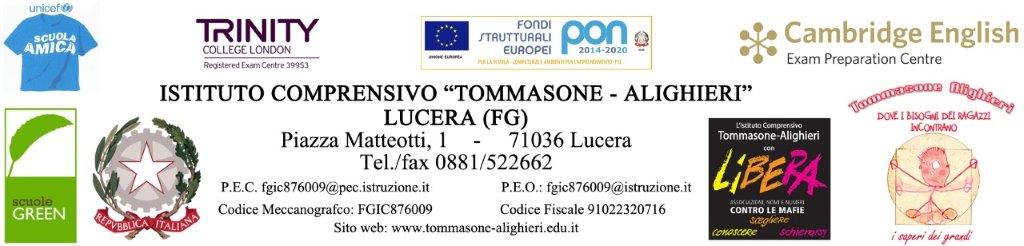 ANNO SCOLASTICO 20------/20—---VERBALE DEL GLO n. 	(L. 104/92 art.15 comma 2)Il giorno …. alle ore …, in video conferenza – modalità sincrona su Piattaforma JITSI al link:    https://meet.jit.si/GLO2021, a seguito di regolare convocazione del …. …C.I.n°…, si riunisce il GLO per l’alunno…………………………………classe……sez…. nella componente tecnica.PRESENTI:per il team docente:  il/la docente di sostegno specializzata 	i docenti curriculari: 	per   gli operatori ASL: lo psicologo dott. 	.per i genitori dell’alunno: 	ASSENTI: 	Presiede il Dirigente Scolastico/l’ins……, delegato dal Dirigente Scolastico; funge da segretario l’ ins. ……..L'O.d.G. è il seguente:Verifica del processo di inclusioneVerifica conclusiva del PEI Approvazione relazione finale e allegati “C” e “C1” Quantificazione ore di sostegno  per  l’a.s. 2021/22.Eventuale proposta e integrazione attività di assistenza specialistica per l’a.s. 2021/22.Aperta la seduta, si procede ad esaminare il percorso di integrazione/ inclusione dell’alunno/a per poter verificare il PE.I.PUNTO 1 Verifica del processo di inclusione: Descrizione del quadro attuale, diagnosi e sintetica esposizione dell’andamento generaleIl docente specializzato e/o il docente curriculare riferiscono che l’alunno, con diagnosi…………….. a conclusione dell’anno scolasticoEventuali difficoltà incontrate nelle seguenti dimensioni/discipline e obiettivi raggiuntiDimensione/disciplina: 	Punti di forza e suggerimenti operativi per la futura scolarizzazionePUNTO.N.2	Verifica conclusiva del PEIIl G.L.O. procede inoltre ad esaminare le diverse dimensioni interessatePUNTO N.3 	Approvazione relazione finale e allegati “C” e “C1”PUNTO N: 4 Quantificazione ore di sostegno  per  l’a.s. 2021/22.PUNTO N: 5 Eventuale proposta e integrazione attività di assistenza specialistica per l’a.s. 2021/22.Non essendoci altro da trattare, la seduta viene sciolta alle ore 	 Letto, approvato e sottoscritto.Il Segretario	Il Presidente